Zdravstveni dom Gornja Radgona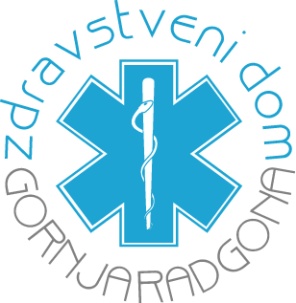 Partizanska cesta 409250 Gornja RadgonaOTROŠKO ŠOLSKI DISPANZER______________________________________________________________________Gornja Radgona, 14.12.2021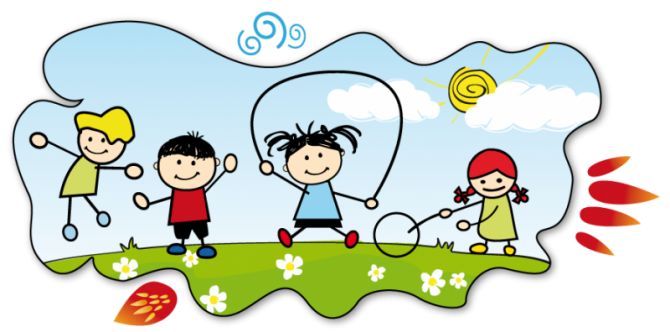 CEPLJENJE OTROK STARIH 5-11 LET PROTI COVID-19                    Spoštovani starši in učitelji/vzgojitelji!V Otroško-šolskem dispanzerju v Gornji Radgoni bomo 17.12.2021 pričeli s cepljenjem otrok, starih 5-11 let proti COVID-19. Za cepljenje naročite otroke pri njihovem izbranem zdravniku, kjer boste dobili vse potrebne informacije. Cepljenje bomo izvedli v pediatrični ambulanti otrokovega osebnega zdravnika. Žal tudi slovenske izkušnje kažejo, da za težjim potekom COVID-19 in zapleti zbolevajo ne samo kronično bolni otroci, pač pa tudi zdravi otroci, celo vrhunsko pripravljeni športniki. V luči tega in v želji, da omogočimo otrokom šolanje v šolah in vračanje družbe v življenje brez omejitev zaradi epidemije COVID-19, pediatri priporočamo cepljenje otrok kot varno in potrebno.                                    Pediatrinje Otroško-šolskega dispanzerja Gornja Radgona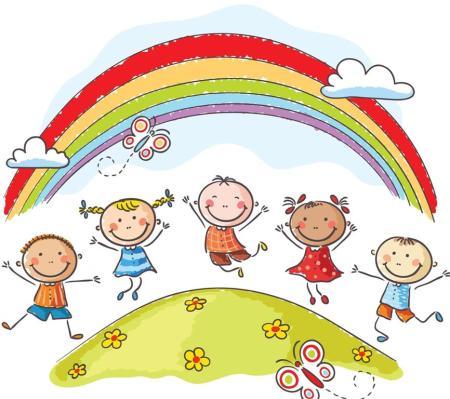 